ELEMENTY AKTYWNOŚCI SPORTOWEJ ELEMENTY AKTYWNOŚCI SPORTOWEJ ELEMENTY AKTYWNOŚCI SPORTOWEJ ELEMENTY AKTYWNOŚCI SPORTOWEJ ELEMENTY AKTYWNOŚCI SPORTOWEJ ELEMENTY AKTYWNOŚCI SPORTOWEJ Lp.NAZWAOPISJEDNOSTKA MIARYILOŚĆZDJĘCIE PODGLĄDOWE1234561DOMEK ZE ZJEŻDZALNIĄDomek dla dzieci z zjeżdżalnią wykonany z tworzywa sztucznego.Zestaw zawierający co najmniej:- zjeżdżalnię ze schodkami,- stoliczek i dwa krzesełka,- lustro – tzw. krzywe zwierciadło,- otwór z drzwiczkami,- okno.Produkt przeznaczony do użytku dzieci. szt.1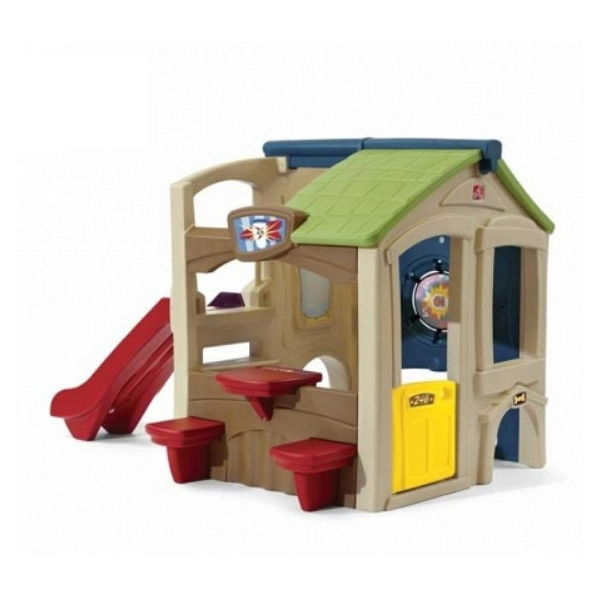 2DOMEK TYPU OGRODOWY GRILLDomek dla dzieci typu ogrodowy z grillem wykonany z tworzywa sztucznego.Zestaw zawierający co najmniej:- wyposażenie wewnątrz domku typu: zlew z kranem, kuchenka, kominek,- min. 5 akcesoriów niezbędnych podczas grillowania,- taras i grill,- dzwonek do drzwi.Produkt przeznaczony do użytku dzieci.szt.1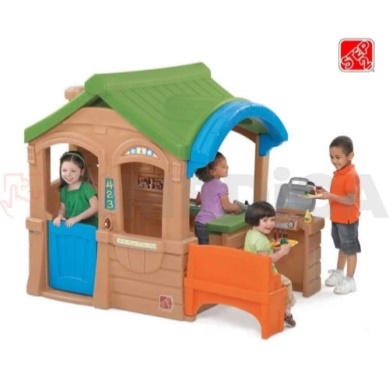 3DOMEK TEMATYCZNYDomek tematyczny dla dzieci wykonany z tworzywa sztucznego. Zestaw zawierający co najmniej:- strefę kuchenną,- skrzynkę na listy,- dzwonek do drzwi.Produkt przeznaczony do użytku dzieci.szt.1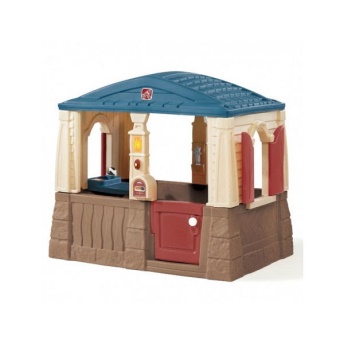 4MOST Z TUNELEM Most z tunelem wykonany z tworzywa sztucznego.Zestaw zawierający co najmniej:- domek, wieżę strażniczą i most łączący obydwie części,- drabinkę o dużych stopniach, - poręcz pomagającą we wspinaczce, - okno, świetlik, - zjeżdżalnię,- kryjówka z tunelem do czołgania.Produkt przeznaczony do użytku dzieci.szt.1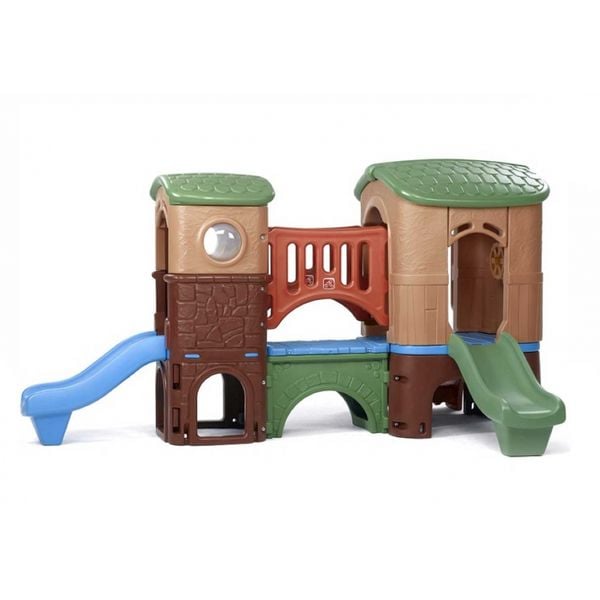 5MOST Z TUNELEMMost z tunelem wykonany z kolorowego tworzywa sztucznego.Zestaw zawierający co najmniej:- domek, wieżę strażniczą i most łączący obydwie części,- drabinkę o dużych stopniach, - poręcz pomagającą we wspinaczce, - okno, świetlik, - zjeżdżalnię,- kryjówka z tunelem do czołgania.Produkt przeznaczony do użytku dzieci.szt.1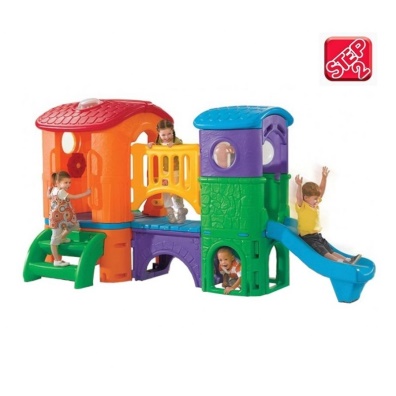 6WIEŻA Z HUŚTAWKAMIPlac zabaw typu Wieża z huśtawkami wykonana z tworzywa sztucznego.Zestaw zawierający co najmniej:- drabinkę- zjeżdżalnię o długości min. 130 cm, - min. 2 huśtawki z kauczuku.Produkt przeznaczony do użytku dzieci.szt.3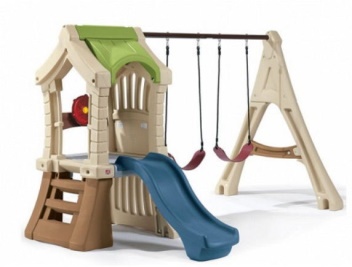 7STÓŁ PIKNIKOWY Z PARASOLEM Stół piknikowy z dwoma ławeczkami wykonany z tworzywa sztucznego.  W zestawie z parasolem, z materiału chroniącego przed promieniowaniem UV. Wysokość od ziemi do blatu stolika min. 50 cm. Produkt przeznaczony do użytku dzieci.szt.4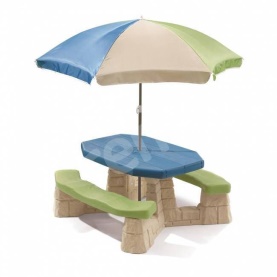 8SKAŁKASkałka typu małpi gaj wykonana z tworzywa sztucznego imitującego kamień.Zestaw zawierający co najmniej:- min. 5 ścian wspinaczkowych o zróżnicowanym stopniu trudności,- uchwyty, otwory i schodki umieszczone na ściankach, ułatwiające wspinanie się,-platformę obserwacyjną, - zjeżdżalnię.Produkt przeznaczony do użytku dzieci.szt.2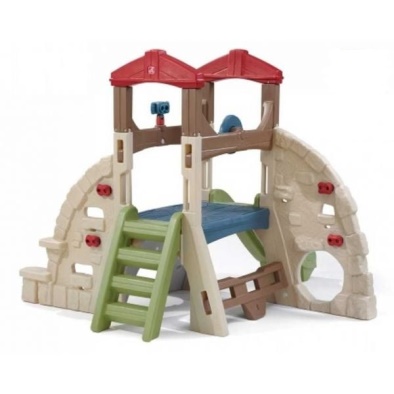 9JEŹDZIKJeździk - skoczek w kształcie owadów np. pszczółki lub kształcie biedronki, wykonany z plastiku.Jeżdzik wyposażony w wyjmowaną poduszkę stanowiące siedzisko. W zestawie z pompką. Produkt przeznaczony do użytku dzieci.szt.9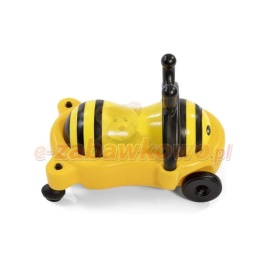 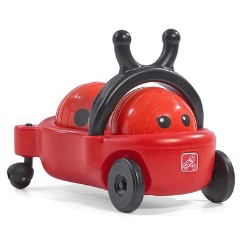 10GÓRA WSPINACZKOWAGóra wspinaczkowa wykonana z tworzywa sztucznego o podwójnych ścianach. Zestaw zawierający co najmniej:- min. 4 ścianki wspinaczkowe o różnym stopniu trudności,- drabinki linowe,- uchwyty do wspinania,- platformę  do obserwacji.Produkt przeznaczony do użytku dzieci.szt.2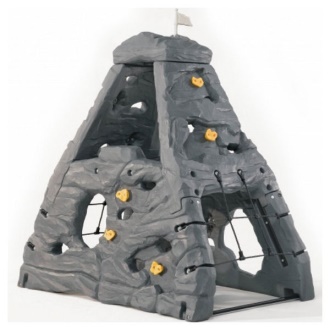 